Adı SOYADI*1, Adı SOYADI1, Adı SOYADI21……….. Üniversitesi, ………..  Fakültesi, ……….. Bölümü, Posta Kodu, Şehir, Ülke 2……….. Üniversitesi, ………..  Fakültesi, ……….. Bölümü, Posta Kodu, Şehir, ÜlkeAdı SOYADI, ORCID No:……, Adı SOYADI, ORCID No:…, Adı SOYADI, ORCID No……*Sorumlu yazar e-posta : TeşekkürBu bölümde; çalışmaya katkı sunan kişi/kişilere ve bir proje kapsamında üretilmişse destek sağlayan kurum/kuruluşlara teşekkür edilmelidir.  İlgili projenin protokol numarası ve destek sağlayan kurum/kuruluşların adı açık olarak yazılmalıdır.  Araştırma makalesi olarak dergimize gönderilen çalışmalar lisansüstü tezlerden üretilmiş ise bu durum teşekkür kısmında değil, ilk sayfada makale başlığının dipnotu olarak verilmelidir.1. GirişBu başlık altında; çalışmanın konusu ve kapsamı hakkında kısa bir literatür bilgisi verilmeli ve çalışmanın amacı kısaca belirtilmelidir. Bölüm başlıkları “Times New Roman” yazı tipinde, 11 punto ve kalın olarak yazılmalıdır.Bu ve sonraki başlıklar altına ekleyeceğiniz metin “Times New Roman” yazı tipinde, 11 punto ve tek satır aralıklı olmalıdır. Bölüm başlığı ile metin arasına bir boş satır ekleyiniz ve metin içerisindeki her paragraf başında bir tab (1.25 cm) boşluk bırakınız. Lütfen paragraftan önce ve sonra boşluk eklenmemiş olduğunu “Satır ve Paragraf Aralığı” düzenleyicisi ile “Satır Aralığı Seçenekleri” bölümünden “Aralık” kısmında “Önce” ve “Sonra” değerlerinin sıfır (0) olduğunu görerek kontrol ediniz. Bu başlık altında ekleyeceğiniz metin içerisinde kaynak belirtmeniz gerekli ise lütfen metin içinde kaynak kullanım şeklini APA’ya göre yapınız. 2. Materyal ve YöntemBu başlık altında; ilk paragrafta varsa çalışmanın etik kurul onay belgesinin sayı ve tarihi verilmelidir.Materyal olarak üzerinde çalışılan malzemeler, objeler, çalışma alanı, zaman ve sınırlılıklardan bahsedilmelidir. Materyal ile ilgili çizelge, şekil vb. bilgiler bu bölümde yer almalıdır.Yöntem ise araştırmanın amacına ulaşmasında kullanılan teknik ya da tekniklerdir. Kullanılan yöntem(ler) yeni ise açık ve anlaşılır bir şekilde ayrıntılı olarak verilmelidir. Eğer kullanılan yöntem bilinen bir yöntem ise sadece kaynak gösterilerek adının verilmesi yeterlidir. Metin yazımı için “Giriş” başlığı altında yapılan açıklamalar geçerlidir. 2.1. Materyal ve yöntem alt başlığıMateryal ve yöntem bölümünde alt başlık altında bilgi verilmesi gerektiği durumlarda alt başlık “Times New Roman” yazı tipinde, 11 punto ve kalın olarak yazılmalıdır. Alt başlığın ilk kelimesinin ilk harfi büyük, geri kalanı küçük harflerle yazılmalıdır.Çalışma metni içerisinde denklem yer alacak ise bunlar kenarlıklar gizlenmiş tek satırlık bir tablo içerisinde iki hücre ile verilmelidir. Sol hücreye denklem eklenmeli ve bu hücre ortalı olmalıdır. Sağ hücrede ise denklem numarası yer almalı ve bu hücre sadece denklem numarasının sığacağı büyüklükte, sağa dayalı olmalıdır. Metin içerisinde denklemlere denklem numarası verilerek değinilmelidir.Aşağıda denklem örnekleri verilmiştir.Denklem ifadelerinden önceki ve sonraki paragraflar arasında birer satır boşluk olmalıdır. 3. Bulgular Bu başlık altında; elde edilen sonuçlara yer verilmeli, sonuçlar gerekirse şekil ve çizelgelerle de desteklenmelidir. Sonuçlar olabildiğince az yazı, anlaşılır, basit çizelge ve şekillerden oluşmalı ve tekrarlardan (örneğin çizelgelerde verilen bulguların metinde tekrarlanması gibi) kaçınılmalıdır. Bulgular kısmında kaynak gösterilmemelidir. Metin yazımı için “Giriş” başlığı altında yapılan açıklamalar geçerlidir.Çizelge, şekil, grafik veya resim numaralandırılmasında ve açıklamasında numaradan sonra nokta kullanılmalı; metin “Times New Roman” yazı tipinde 11 punto yazılmalı; çizelge ve her türlü görselden (yazılarıyla beraber bir bütün olarak) önce ve sonraki paragraflar arasında birer satır boşluk bırakılmalıdır.Çizelge başlığı, çizelgenin üstünde ve sonrasında 6 nk boşluk ile, şekil başlığı ise şeklin altında ve öncesinde 6 nk boşluk ile yer almalı; ayrıca çizelge ve şekil başlıkları bir satırdan fazla ise tek satır aralığı yazılmalı ve asılı değeri 2 cm olarak ayarlanmalıdır.Çizelgelerde dikey çizgi kullanılmamalı ve gereksiz yatay çizgi kullanımından kaçınılmalıdır.  Çizelgede kullanılan ilk ve son yatay çizgiler 11/2 nk, ara yatay çizgiler ½ nk kalınlıkta olmalıdır. Çizelge içindeki metin okunaklı olmalıdır (8-11 punto kullanılabilir). Şekil, çizelge ve denklemden bahsetmeniz gerekiyor ise “Şekil 1”, “Çizelge 1” ve “Eşitlik 1 / Denklem 1” gibi kısaltma yapmadan yazınız. Eğer var ise şekil, grafik ve resim görseli açıklamalarına kaynak ekleyiniz. Metin içerisinde kullandığınız grafik, resim ve harita gibi görseller orijinal boyutlarında değilse makalenizi yüklerken bu dosyaları da ayrıca sisteme yükleyiniz. Bu işlemin sorumluluğu yazar(lar)a aittir. Bölüm içerisinde verilmesi gereken çizelge, grafik, resim, şekil gibi bileşenler, aşağıda verilen örneklere göre yazılmalıdır.  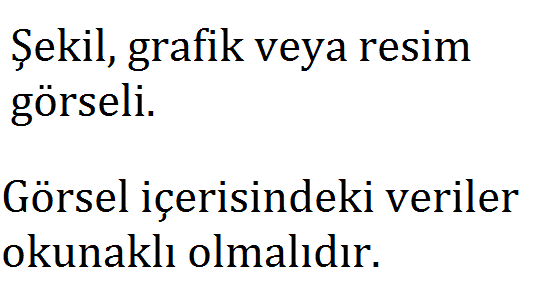 Şekil 1. Şekilde sunulan bilginin açıklaması (Jackson & Cockcroft, 2002).Çizelge 1. Gerekli durumlarda tek sütun olarak eklenecek çizelge formatı ve alt satırdan devam eden açıklama örnek yazımı1 Dipnot, 10 punto olmalı ve öncesinde 6 nk boşluk bırakılmalıdır.4. Tartışma ve SonuçBu başlık altında; çalışma sonucunda elde edilen bulgular literatürdeki çalışmalar ile karşılaştırılır (yüksek, düşük, uzun, kısa vs. olarak nedenleri irdelenmeksizin karşılaştırmaktan kaçınılmalı) ve farklılığın nedenleri detaylı şekilde yorumlanır. Bu bölümde, elde edilen bulguların tekrarı yapılmamalıdır. Ayrıca, çalışmadan elde edilen sonuçların literatüre katkısı, çalışmanın eksiklikleri ve öneriler de yer alabilir.Eğer gerek görülürse tartışma bölümü, bulgular ile birlikte “Bulgular ve Tartışma” başlığı altında yazılabilir. Bu durumda ayrı bir “Sonuç” bölümü eklenmelidir.Metin yazımı için “Giriş” başlığı altında yapılan açıklamalar geçerlidir. Başlıkta bağlaç haricinde olan tüm kelimelerde ilk harf büyük yazılmalıdır.KaynakçaDergimiz, atıflar ve kaynak gösterimlerinde APA7 kaynak gösterim kurallarını kabul etmektedir. Aşağıda bazı kaynakların atıf ve kaynakçada gösterimlerin örnekleri verilmiştir.Metin içerisindeki atıflarda:· Tek yazarlı çalışmalarda: Doe (2014) veya (Doe, 2014)· İki yazarlı çalışmalarda: Doe & Smith (2014) veya (Doe & Smith, 2014)· Üç veya daha fazla yazarlı çalışmalarda: Doe ve ark. (2014) veya (Doe ve ark., 2014)· Aynı yazara ait birden fazla çalışmaya atıf yapıldığında: Doe ve ark. (1993 ve 1994), Doe ve ark. (1993a ve 1993b)· Birden fazla çalışmaya yapılan atıflar kronolojik olarak sıralanır: (Doe, 1999; Smith & Doe, 2001; Doe ve ark., 2014 ve 2015)Kaynakça, alfabetik sıraya göre aşağıdaki örneklerde gösterildiği gibi yazılmalıdır. Kitap:Hygum, E., & Pedersen, P. M. (Eds.). (2010). Early childhood education: Values and practices in Denmark. Hans Reitzels Forlag.Jackson, L. M. (2019). The psychology of prejudice: From attitudes to social action (2nd ed.). American Psychological Association. https://doi.org/10.1037/0000168-000 Kitap bölümü:Aron, L., Botella, M., & Lubart, T. (2019). Culinary arts: Talent and their development. In R. F. Subotnik, P. Olszewski-Kubilius, & F. C. Worrell (Eds.), The psychology of high performance: Developing human potential into domain-specific talent (pp. 345–359). American Psychological Association. https://doi.org/10.1037/0000120-016 Young, O. A., & West, J. (2001). Meat Color. In Y. H. Hui, W. K. Nip, & R. Rogers (Eds.), Meat Science and Applications (pp. 39-71). CRC Press. Tam metin makale:Dodd, C. L., Hocking Edwards, J. E., Hazel, S. J., & Pitchford, W. S. (2014). Flight speed and agitation in weaned lambs: Genetic and non-genetic effects and relationships with carcass quality. Livestock Science, 160, 12-20. https://doi.org/10.1016/j.livsci.2013.12.001 Jerrentrup, A., Mueller, T., Glowalla, U., Herder, M., Henrichs, N., Neubauer, A., & Schaefer, J. R. (2018). Teaching medicine with the help of “Dr. House.” PLoS ONE, 13(3), Article e0193972. https://doi.org/10.1371/journal.pone.0193972 Kongre ve sempozyum bildirileri:Sabancı, A., Ören, N., Yaşar, B., Öztürk, H., & Atal, M. (2010, Ocak). Türkiye’de biyodizel ve biyoetanol üretiminin tarım sektörü açısından değerlendirilmesi. Türkiye Ziraat Mühendisliği VII. Teknik Kongresi, Ankara, Türkiye. Duckworth, A. L., Quirk, A., Gallop, R., Hoyle, R. H., Kelly, D. R., & Matthews, M. D. (2019). Cognitive and noncognitive predictors of success. Proceedings of the National Academy of Sciences, USA, 116(47), 23499–23504. https://doi.org/10.1073/pnas.1910510116Tez kaynakları:Karaca, S. (2010). Fattenıng performance, slaughter and carcass characteristics, meat quality and fatty acid composition of Karakaş lambs and Hair goat kids on intensive and extensive condition. (PhD), Yuzuncu Yıl University, Institute of Natural and Applied Science, Van, Turkey.  İnternet adresleri:Anonim. (2022). Heuristic definition & meaning - merriam-webster. Erişim tarihi: 05.06.2022. https://www.merriam-webster.com/dictionary/heuristic Fagan, J. (2019). Nursing clinical brain. OER Commons. Erişim tarihi: 07.05.2020. https://www.oercommons.org/authoring/53029-nursing-clinical-brain/view International Energy Agency. (2021). IEA key world energy statistics 2021. Erişim tarihi: 15.09.2021.
https://www.iea.org/reports/key-world-energy-statistics-2021/supply Paket programlar:Schoonjans, F. (2008). MedCalc Statistical Software (Version 9.5.2.0) [Computer software]. 3d2f.Com. http://3d2f.com/programs/13-638-medcalc-statistical-software-download.shtmlOpenAI. (2023). ChatGPT (Mar 14 version) [Large language model]. https://chat.openai.com/chat Rapor ve kurum (TSE, ISO vb.) standartları:Yazarı bir kurum ya da kişi olan rapor ve standartların metin içindeki atıf verilişleri: (International Organization for Standardization, 2018; Ministry of Public Works and Settlement, 2018; National Cancer Institute, 2019). Yazarı bir kurum ya da kişi olan rapor ve standartların kaynakçada verilişleri: International Organization for Standardization. (2018). Occupational health and safety management systems—Requirements with guidance for use (ISO Standard No. 45001:2018). https://www.iso.org/standard/63787.html Ministry of Public Works and Settlement. (2018). Building earthquake specifications of Turkey [In Turkish]. Ankara, Turkey. https://www.resmigazete.gov.tr/eskiler/2018/03/20180318M1-2.htm National Cancer Institute. (2019). Taking time: Support for people with cancer (NIH Publication No. 18-2059). U.S. Department of Health and Human Services, National Institutes of Health. https://www.cancer.gov/publications/patient-education/takingtime.pdf Stuster, J., Adolf, J., Byrne, V., & Greene, M. (2018). Human exploration of Mars: Preliminary lists of crew tasks (Report No. NASA/CR-2018-220043). National Aeronautics and Space Administration. https://ntrs.nasa.gov/archive/nasa/casi.ntrs.nasa.gov/20190001401.pdf APA 7 kaynak gösterim örnekleri için aşağıdaki linkten yararlanabilirsiniz.https://apastyle.apa.org/style-grammar-guidelines/references/examples Araştırma Makalesi / Derleme MakaleAraştırma Makalesi / Derleme MakaleÇalışmanın Türkçe Başlığı (Bağlaçlar Hariç Her Kelimenin İlk Harfi Büyük, Times New Roman Yazı Tipi 12 Pt)Çalışmanın Türkçe Başlığı (Bağlaçlar Hariç Her Kelimenin İlk Harfi Büyük, Times New Roman Yazı Tipi 12 Pt)Anahtar KelimelerBu bölüme çalışmanızı tanımlayan en az 3 en fazla 6 Türkçe anahtar kelimeyi alt alta virgülle ayırarak ekleyiniz.Örnek olarak;Anahtar kelime 1Anahtar kelime 2Anahtar kelime 3Öz: Bu bölümde çalışmanın amacı, kullanılan materyal(ler) ve yöntem(ler), önemli bulgular ve varılan sonuç(lar) açık ve öz olarak belirtilmelidir. Metin, Türkçe yazım kurallarına uygun olarak “Times New Roman” yazı tipinde 10 punto, tek satır aralıklı ve bir paragrafta yazılmalıdır. Lütfen yazım alanı sınırlarını sağ-sol yönlerde değiştirmeyiniz. Öz metni en fazla 250 kelime olmalı ve kapak sayfası bir sayfayı aşmayacak şekilde düzenlenmelidir. Çalışmanın İngilizce Başlığı (Bağlaçlar Hariç Her Kelimenin İlk Harfi Büyük, Times New Roman Yazı Tipi 12 Pt)Çalışmanın İngilizce Başlığı (Bağlaçlar Hariç Her Kelimenin İlk Harfi Büyük, Times New Roman Yazı Tipi 12 Pt)KeywordsAnahtar kelimelerin İngilizcesi olarak yazılmalıdır. Örnek olarak;Keywords 1Keywords 2Keywords 3Abstract: Öz’ün İngilizcesi olarak hazırlanmalıdır. (1)(2)Sütun Başlığı1Sütun BaşlığıSütun BaşlığıSütun BaşlığıSütun BaşlığıSütun BaşlığıBilgi satırıBilgi satırıBilgi satırıBilgi satırıBilgi satırıBilgi satırıBilgi satırıBilgi satırıBilgi satırıBilgi satırıBilgi satırıBilgi satırıBilgi satırıBilgi satırıBilgi satırıBilgi satırıBilgi satırıBilgi satırı